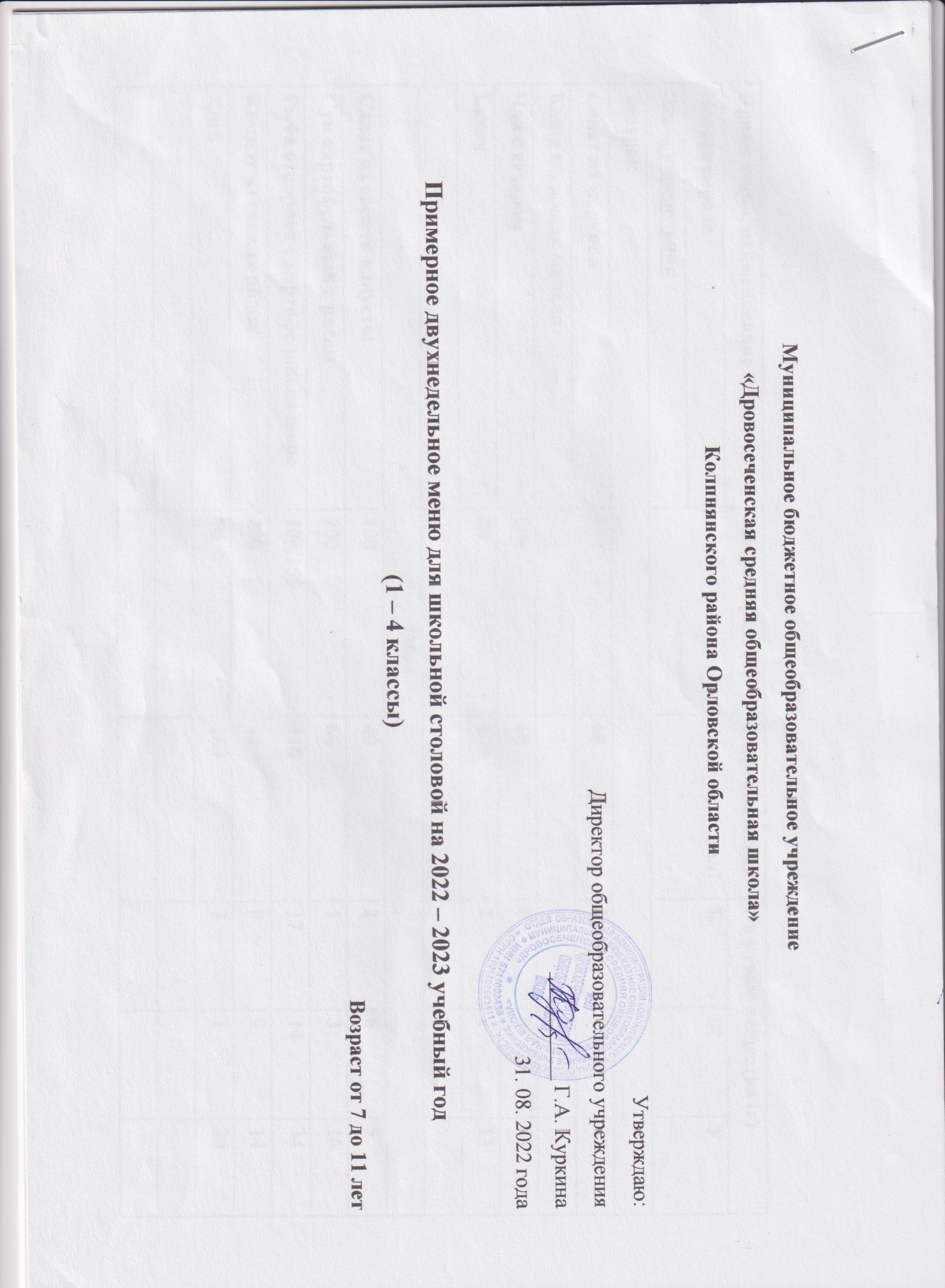 Прием пищи, наименование блюда Масса порции(г)Энергетическая ценность (ккал)Пищевые вещества (г)Пищевые вещества (г)Пищевые вещества (г)Неделя перваяМасса порции(г)Энергетическая ценность (ккал)БЖУДень: понедельникМасса порции(г)Энергетическая ценность (ккал)БЖУЗавтракЗавтракЗавтракЗавтракЗавтракЗавтракСалат из моркови100681015Каша молочная манная   160Чай с сахаром200600015Батон401002111ОбедОбедОбедОбедОбедОбедСалат из свежей капусты10040265Суп картофельный с рисом200661316Рыба отварная с картофельным пюре100/150318171434Компот из свежих яблок200610014Хлеб 701683120Прием пищи, наименование блюда Масса порции(г)Энергетическая ценность (ккал)Пищевые вещества (г)Пищевые вещества (г)Пищевые вещества (г)Неделя перваяМасса порции(г)Энергетическая ценность (ккал)БЖУДень: вторникМасса порции(г)Энергетическая ценность (ккал)БЖУЗавтракЗавтракЗавтракЗавтракЗавтракЗавтракСалат витаминный100Каша рисовая вязкая20094461Кофейный напиток200590.15310Батон401002111ОбедОбедОбедОбедОбедОбедСалат из столовой свеклы100891.55.58.4Суп полевой на мясном бульоне2001161.62.618Куры отварные, рис отварной, соус100/1503302116.4825.95Компот из черной смородины200922027Хлеб701683120Прием пищи, наименование блюда Масса порции(г)Энергетическая ценность (ккал)Пищевые вещества (г)Пищевые вещества (г)Пищевые вещества (г)Неделя перваяМасса порции(г)Энергетическая ценность (ккал)БЖУДень: средаМасса порции(г)Энергетическая ценность (ккал)БЖУЗавтракЗавтракЗавтракЗавтракЗавтракЗавтракОладьи с маслом и сахаром165289.776.948.9Чай с сахаром200600015Батон401002111ОбедОбедОбедОбедОбедОбедОгурец соленый100241.6800.36Щи из свежей капусты2001201.732.4712.07Гуляш с макаронами27527172016Кисель фруктовый2001221029Хлеб701683120Прием пищи, наименование блюда Масса порции(г)Энергетическая ценность (ккал)Пищевые вещества (г)Пищевые вещества (г)Пищевые вещества (г)Неделя перваяМасса порции(г)Энергетическая ценность (ккал)БЖУДень: четвергМасса порции(г)Энергетическая ценность (ккал)БЖУЗавтракЗавтракЗавтракЗавтракЗавтракЗавтракИкра свекольная100130287Сосиска отварная, гречка, соус250399121019Чай с сахаром200600015Батон401002111ОбедОбедОбедОбедОбедОбедСалат из свежей капусты10040246Суп вермишелевый на м/к бульоне2001201.672.618.13Рыба тушеная с овощами, рис320304171819Компот из черной смородины200922027Хлеб701683120Прием пищи, наименование блюда Масса порции(г)Энергетическая ценность (ккал)Пищевые вещества (г)Пищевые вещества (г)Пищевые вещества (г)Неделя перваяМасса порции(г)Энергетическая ценность (ккал)БЖУДень: пятницаМасса порции(г)Энергетическая ценность (ккал)БЖУЗавтракЗавтракЗавтракЗавтракЗавтракЗавтракМясо отварное с картофельным пюре100/15029421.2316.4825.95Кофейный напиток200590.15310Батон с маслом сливочным40/1028341621ОбедОбедОбедОбедОбедОбедВинегрет10061138Рассольник «Ленинградский» на бульоне2001021.64.5312.87Сосиска отварная с макаронами, соус2503863521Чай с сахаром200600015Хлеб701683120Прием пищи, наименование блюда Масса порции(г)Энергетическая ценность (ккал)Пищевые вещества (г)Пищевые вещества (г)Пищевые вещества (г)Неделя втораяМасса порции(г)Энергетическая ценность (ккал)БЖУДень: понедельникМасса порции(г)Энергетическая ценность (ккал)БЖУЗавтракЗавтракЗавтракЗавтракЗавтракЗавтракСалат из моркови100681014Каша молочная манная2001704914Чай с сахаром200600015Батон401002111ОбедОбедОбедОбедОбедОбедИкра свекольная10013087.998.97Суп картофельный с горохом на м/к бульоне20096357Жаркое по-домашнему25031714.612.6736.13Кисель фруктовый2001221029Хлеб701683120Прием пищи, наименование блюда Масса порции(г)Энергетическая ценность (ккал)Пищевые вещества (г)Пищевые вещества (г)Пищевые вещества (г)Неделя втораяМасса порции(г)Энергетическая ценность (ккал)БЖУДень: вторникМасса порции(г)Энергетическая ценность (ккал)БЖУЗавтракЗавтракЗавтракЗавтракЗавтракЗавтракКаша гречневая с маслом и сахаром30019793411Чай с сахаром200600015Батон с вареньем40/20112609844ОбедОбедОбедОбедОбедОбедОгурец соленый100332.800.6Борщ из свежей капусты2001221.732.4712.07Плов с мясом30029713197.86Чай с сахаром200600015Хлеб701683120Прием пищи, наименование блюда Масса порции(г)Энергетическая ценность (ккал)Пищевые вещества (г)Пищевые вещества (г)Пищевые вещества (г)Неделя втораяМасса порции(г)Энергетическая ценность (ккал)БЖУДень: средаМасса порции(г)Энергетическая ценность (ккал)БЖУЗавтракЗавтракЗавтракЗавтракЗавтракЗавтракСалат из столовой свеклы100891.55.58.4Каша пшенная молочная16023251015Чай с сахаром200600015Батон с маслом сливочным40/1028341621Обед0Обед0Обед0Обед0Обед0Обед0Суп картофельный с рыбой2001028417Капуста тушеная с мясом3001865.73.919Напиток из варенья200842024Хлеб701683120Прием пищи, наименование блюда Масса порции(г)Энергетическая ценность (ккал)Пищевые вещества (г)Пищевые вещества (г)Пищевые вещества (г)Неделя втораяМасса порции(г)Энергетическая ценность (ккал)БЖУДень: четвергМасса порции(г)Энергетическая ценность (ккал)БЖУЗавтракЗавтракЗавтракЗавтракЗавтракЗавтракСалат витаминный100672105.7Макароны с маслом и тертым сыром20032016.4821.1346.78Чай с сахаром200600015Батон 401002111ОбедОбедОбедОбедОбедОбедПомидор соленый100140.6600.22Суп картофельный с фасолью20096357Сосиска отварная с гречкой, соус250399121019Какао2001622.895.3336Хлеб 701683120Прием пищи, наименование блюда Масса порции(г)Энергетическая ценность (ккал)Пищевые вещества (г)Пищевые вещества (г)Пищевые вещества (г)Неделя втораяМасса порции(г)Энергетическая ценность (ккал)БЖУДень: пятницаМасса порции(г)Энергетическая ценность (ккал)БЖУЗавтракЗавтракЗавтракЗавтракЗавтракЗавтракСалат из моркови и яблок100521.25.72Сарделька с картофельным пюре100/150320211523Кисель фруктовый2001221029Батон 401002111ОбедОбедОбедОбедОбедОбедОгурец соленый100241.6800.36Щи из свежей капусты с картофелем на м/к бульоне2001201.732.4712.07Гуляш с макаронами27527172016Чай с сахаром200600015Хлеб 701683120